CURRICULUM VITAE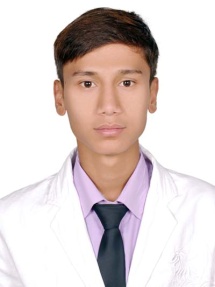 SANTOSH Al musalla tower, Ali bin ali, bur dubaiDubai, United Arab EmiratesEmail:- santosh.297067@2freemail.com CAREER OBJECTIVE:To secure a challenging career with Dynamic, Servicing, Progressive organization in order to utilize my abilities, knowledge and personal acumen with integrity contribute in the development.PERSONAL SKILLSHard working and dedicated & Sincere and result orientedCan work under pressure with time bound performanceEasy adaptability to situations Good communication and analytical skillsGood communication and analytical skillsHard workingLeadership qualityAdopt to the changing environment CommunicationTeamworkProblem solvingFlexibility WORK EXPERIENCE IN INDIA:Worked as a Sales man in Mobile Shop 2009 to 2011Mobile shop sales man Promote The customerStock KeeperPrice Tag makingDUBAI WORK EXPERIENCE:	Presently working as a Sales Man is Immitation Jewellery in Dubai  for 2 Year’s,Worked as a Sales man Green Plaza 2009 to till dateWorked as a Sales Executive Meenabazar  Dubai Uae,Worked as a counter sales, bur dubai, UAE.I  working viva entertainment 3 month as a merchandiser.COMPUTER SKILLSDiploma in computer application,Tally,Well versed with Microsoft packages- MS Word, MS Excel,Intrenet application- Web browsing, E-mails & Internet usage,Microsoft Office 97/2000 (MS Word, Excel, Power point)EDUCATIONAL QUALIFICATIONExamination Passed            Institution                University/Board              Year’s SSC (10TH)		     M.P. Board Bhopal      Madhya predesh Bhopal	      2008HSC (12TH)	      	     M.P. Board Bhopal      Madhya predesh  Bhopal	      2010B.com (final year’s)             Bachelors	           Rani durgvati university     2010-13D.C.A.		   Computer application    Madhya predesh Bhopal	       2013PERSONAL PROFILE:Date of Birth		: 		01/02/1992Sex			: 		MaleMarital Status		: 		SingleNationality		: 		Indian PASSPORT DETAILS:Date of Issue		: 		08/08/2013Date of Expiry		: 		27/08/2023Visa Status		:		Employment Visa LANGUAGES KNOWNHindi, English  & Nepali .DECLARATIONI would be very grateful if you consider my application for a suitable post and can assure you that I can discharge my entire obligation to your utmost satisfaction and will always strive for your betterment of your firm.SANTOSH 		